Dějepis do 19.6.INTEGRACE NA ZÁPADĚ, ROZPAD NA VÝCHODĚOd 70.let postupné spojování ekonomik západoevropských státůZ EHS vznikla roku 1992 Evropská unie (EU) – na začátku bylo 12 státůČR 1999 přijata do NATO  (Severoatlantická aliance)PERESTROJKA V SOVĚTSKÉM SVAZUod poloviny 80.let zlepšování vztahů mezi USA a SSSRnapomohly k tomu změny v politice SSSR – v čele Michail Gorbačov – moderní názoryzačal jednat s americkým prezidentem Ronaldem Reaganem o omezení jaderných zbraní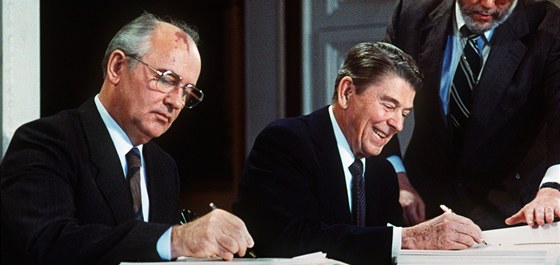 změnil i politiku vůči státům východního bloku – nevměšovat se do jejich vnitřních záležitostíuvědomoval si špatnou hospodářskou situaci v SSSR – plánoval reformy (PERESTROJKU – PŘESTAVBU) sovětské ekonomiky a celé společnostizměny se nepodařilo uskutečnit – nebyly připraveny a byl odpor vůči nimvyzval občany, aby se nebáli kritizovat poměry v SSSRzahájil diskusi o reformách a problémech společnostibyla zrušena cenzura tiskureformy nebyly prováděny důsledně a mezi komunisty měly odpůrce1991 skupina konzervativních komunistů se pokusila o státní převrat a návrat k totalitě – občané si již demokratické změny nenechali vzítjednotlivé svazové republiky se rozhodly pro samostatnost a nezávislostdo konce roku 1991 vyhlásilo samostatnost 15 svazových republikSovětský svaz tak přestal existovatnáslednickým státem se stala RUSKÁ FEDERACE (zkráceně Rusko)Den, kdy sovětští komunisté ztratili absolutní mochttps://www.slavne-dny.cz/episode/529622/den-kdy-padla-berlinska-zed-9-listopadZměny na východě:během roku 1989 padly komunistické vlády v zemích střední, východní a jižní Evropy (Maďarsko, Československo, Polsko, Bulharsko a Rumunsko)v listopadu 1989 byla zbořena zeď mezi Západním a východním Berlínem a roku 1990 se NDR a NSR spojily v jeden stát1991 se začal rozpadat jednotný stát Jugoslávie (postupně vznikly samostatné státy Slovinsko, Chorvatsko, Bosna a Hercegovina, Srbsko a Černá Hora)vlády bývalých socialistických zemí začaly zavádět demokratické změnyroku 1991 byly rozpuštěny RVHP a Varšavská smlouvastáty bývalého východního bloku byly svobodné – studená válka skončilaDen, kdy padla Berlínská zeďhttps://www.slavne-dny.cz/episode/529622/den-kdy-padla-berlinska-zed-9-listopadBudování demokracie na východěrozchod s komunismem se neobešel bez problémůrozmohla se korupce, obohacování na úkor jiných lidí, páchání trestné činnostimísto státem plánované ekonomiky bylo zavedeno tržní hospodářství – hovoříme o tzv. transformaciListopad 1989 – SAMETOVÁ REVOLUCEPřečtěte si v učebnici str. 108 - 111Dobové záběry ze 17.11.1989https://www.extrastory.cz/sametova-revoluce-1989-11-listopadovych-dni-ktere-otrasly-ceskoslovenskem.html1.ledna 1993 vznikly dva samostatné státy – ČESKÁ REPUBLIKA a SLOVENSKÁ REPUBLIKAPrvním prezidentem ČR se stal Václav Havel, druhým byl Václav Klaus (do roku 2013).Den, kdy vznikla samostatná Česká republikyhttps://www.slavne-dny.cz/episode/646090/den-kdy-vznikla-samostatna-ceska-republika